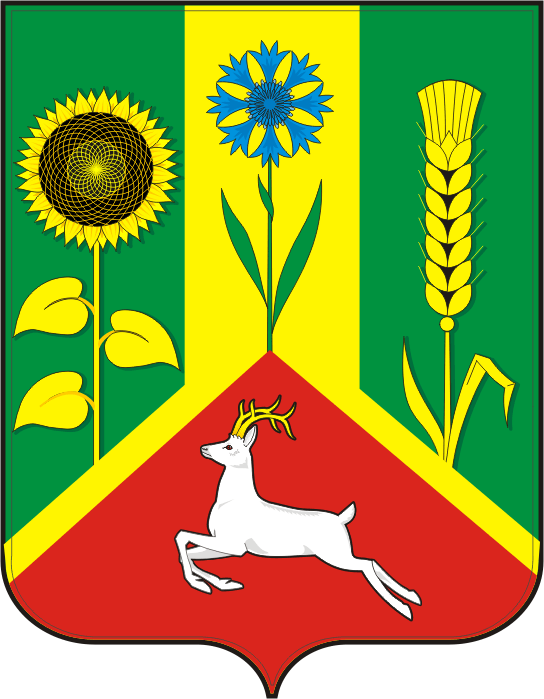 АДМИНИСТРАЦИЯ ВАСИЛЬЕВСКОГО СЕЛЬСОВЕТАСАРАКТАШСКОГО РАЙОНА ОРЕНБУРГСКОЙ ОБЛАСТИП О С Т А Н О В Л Е Н И Е___________________________________________________________________________________________________09.01.2023                   с. Васильевка                                 №  2-пО проведении публичных слушаний по проекту внесенияизменений в Правила землепользования  и застройкимуниципального образования Васильевский  сельсоветСаракташского района Оренбургской области     В соответствии со статьей  4 Федерального закона от 29.12.2004 года  № 191-ФЗ  «О введении в действие Градостроительного кодекса Российской Федерации, статьями 31, 32, 33 Градостроительного кодекса Российской Федерации, ст.28 Федерального закона Российской Федерации от 06.10.2003г № 131-ФЗ «Об общих принципах организации местного самоуправления в Российской Федерации», ст.16 Устава муниципального образования Васильевский сельсовет Саракташского района Оренбургской области,  Положения «Об организации и проведении публичных слушаний или общественных обсуждений в сельском поселении Васильевский сельсовет Саракташского района Оренбургской области», утвержденным решением Совета депутатов муниципального образования Васильевский сельсовет Саракташского района  № 96 от 21.12.2022 года:1. Провести публичные слушания по обсуждению  внесения  изменений в  Правила землепользования и застройки муниципального образования  Васильевский сельсовет Саракташского района:- 16 февраля 2023 года в 17-30 часов в здании  ДК с. Васильевка, расположенного по адресу: с. Васильевка, улица Школьная, дом 3.В «Ж-1 Зона жилой застройки индивидуальными и блокированными жилыми домами» статьи 24.1 главы 9 части 3 в «Основные виды разрешенного использования зоны Ж-1»  добавить:-   наименование вида разрешенного использования земельного участка «Специальная деятельность»;-  вид разрешенного использования «Размещение, хранение, захоронение, утилизация, накопление, обработка, обезвреживание отходов производства и потребления, медицинских отходов, биологических отходов, радиоактивных отходов, веществ, разрушающих озоновый слой, а также размещение объектов размещения отходов, захоронения, хранения, обезвреживания таких отходов (скотомогильников, мусоросжигательных и мусороперерабатывающих заводов, полигонов по захоронению и сортировке бытового мусора и отходов, мест сбора вещей для их вторичной переработки) »;- код вида разрешенного использования земельного участка  - 12.2.3. Возложить подготовку и проведение публичных слушаний на заместителя главы администрации сельсовета Адушкину Любовь Петровну.4. Настоящее постановление вступает в силу с момента его принятия и подлежит обнародованию на территории сельсовета.Глава сельсовета                                                                               В.Н. ТихоновРазослано: в дело, прокурору района, администрации района